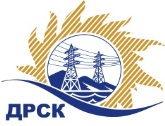 Акционерное Общество«Дальневосточная распределительная сетевая  компания»Протокол № 117/УКС-ВПзаседания закупочной комиссии по запросу предложений в электронной форме  на право заключения договора  на Строительство ВЛ-10 кВ для электроснабжения магистрального газопровода "Сила Сибири" Этап 2.7. Участок "КС-6"Сковородинская" - КС-7 "Сивакинская" км 1550- км 1817,9 в составе стройки: "Магистральный газопровод "Сила Сибири" (ВЛЗ-10кВ, км 1627,74- км 1741)", расположенный по адресу: Амурская область, Магдагачинский район лот № 10903.1 раздел  2.1.1.  ГКПЗ 2019КОЛИЧЕСТВО ПОДАННЫХ ЗАЯВОК НА УЧАСТИЕ В ЗАКУПКЕ: 3 (три) заявки.КОЛИЧЕСТВО ОТКЛОНЕННЫХ ЗАЯВОК:  0 (ноль) заявок.ВОПРОСЫ, ВЫНОСИМЫЕ НА РАССМОТРЕНИЕ ЗАКУПОЧНОЙ КОМИССИИ: О  рассмотрении результатов оценки заявок Участников.О признании заявок соответствующими условиям Документации о закупке.О проведении переторжки.ВОПРОС 1 «О рассмотрении результатов оценки заявок Участников»РЕШИЛИ:Признать объем полученной информации достаточным для принятия решения.Принять к рассмотрению заявки следующих участников:ВОПРОС 2 «О признании заявок соответствующими условиям Документации о закупке»РЕШИЛИ:Признать заявки ООО производственно-коммерческая компания "Электросервис" ИНН/КПП 6323033935/632101001 ОГРН 1036301054877, ООО "ПОДРЯДЧИК ДВ" ИНН/КПП 2801209946/280101001 ОГРН 1152801006115, ООО "МонтажЭлектроСервис" ИНН/КПП 2465082377/246601001 ОГРН 1042402645108   соответствующими условиям Документации о закупке и принять их к дальнейшему рассмотрению.ВОПРОС 3 «О проведении переторжки»РЕШИЛИ:Провести переторжку;Предметом переторжки является цена заявки;Допустить к участию в переторжке заявки следующих Участников: Определить форму переторжки: очная;Шаг переторжки: от 0,1% до 1% от начальной (максимальной) цены договора без учета НДС.Назначить переторжку на  01.02.2019 в 15:00 час. (Амурского времени).Место проведения переторжки: Единая электронная торговая площадка (АО «ЕЭТП»), по адресу в сети «Интернет»: https://rushydro.roseltorg.ru;Файлы с новой ценой (условиями заявки), подлежащие корректировке в соответствии с окончательными предложениями Участника, заявленными в ходе проведения переторжки, должны быть предоставлены посредством функционала ЭТП в течение 1 (одного) рабочего дня с момента завершения процедуры переторжки на ЭТП путем изменения (дополнения) состава заявки Участника.Коврижкина Е.Ю.(4162) 397-208город  Благовещенск«31» января 2019 года№п/пНаименование Участника, его адрес, ИНН и/или идентификационный номерЦена заявки, руб. без НДС Дата и время регистрации заявкиООО производственно-коммерческая компания "Электросервис" 
ИНН/КПП 6323033935/632101001 
ОГРН 10363010548779 240 000,00  рублей без учета НДС26.12.2018 02:08ООО "ПОДРЯДЧИК ДВ" 
ИНН/КПП 2801209946/280101001 
ОГРН 11528010061159 790 646,96 рублей без учета НДС13.01.2019 14:53ООО "МонтажЭлектроСервис" 
ИНН/КПП 2465082377/246601001 
ОГРН 10424026451089 790 646,96  рублей без учета НДС15.01.2019 08:54№п/пНаименование, адрес и ИНН Участника и/или его идентификационный номерДата и время регистрации заявкиЦена заявки, руб. без НДС1ООО производственно-коммерческая компания "Электросервис" 
ИНН/КПП 6323033935/632101001 
ОГРН 103630105487726.12.2018 02:089 240 000,00  рублей без учета НДС2ООО "ПОДРЯДЧИК ДВ" 
ИНН/КПП 2801209946/280101001 
ОГРН 115280100611513.01.2019 14:539 790 646,96 рублей без учета НДС3ООО "МонтажЭлектроСервис" 
ИНН/КПП 2465082377/246601001 
ОГРН 104240264510815.01.2019 08:549 790 646,96  рублей без учета НДС№п/пНаименование Участника и/или его идентификационный номерЦена заявки, руб. без НДСВозможность применения приоритета в соответствии с 925-ПП ООО производственно-коммерческая компания "Электросервис" 
ИНН/КПП 6323033935/632101001 
ОГРН 10363010548779 240 000,00  рублей без учета НДСнетООО "ПОДРЯДЧИК ДВ" 
ИНН/КПП 2801209946/280101001 
ОГРН 11528010061159 790 646,96 рублей без учета НДСнетООО "МонтажЭлектроСервис" 
ИНН/КПП 2465082377/246601001 
ОГРН 10424026451089 790 646,96  рублей без учета НДСнетСекретарь Закупочной комиссии: Елисеева М.Г.   _____________________________